REQUERIMENTO Nº 910/2018 Requer informações acerca de profissionais farmacêuticos na UBS –Unidade Básica de Saúde, do bairro 31 de Março no Município de Santa Bárbara d´Oeste.Senhor Presidente,Senhores Vereadores, CONSIDERANDO que o Poder Legislativo Municipal, através de seus membros legalmente eleitos pela população, tem como uma de suas atribuições fiscalizarem o Poder Executivo Municipal no âmbito de seus atos;CONSIDERANDO que, este vereador vem recebendo reclamações de munícipes usuários da Rede Pública de Saúde, relatando que estiveram em ocasiões na UBS –Unidade Básica de Saúde, do bairro 31 de Março, na tentativa de retirar alguns medicamentos, e foram informados que não poderiam retirar tais medicamentos, pois o profissional farmacêutico estaria de férias e não havia outro profissional a substituindo e nem outro profissional que pudesse estar entregando os medicamentos;CONSIDERANDO por fim que é preciso ter transparência nos atos da Administração Pública, assim, é primordial dar ciência ao cidadão para que este obtenha as informações necessárias;REQUEIRO que, nos termos do Art. 10, Inciso X, da Lei Orgânica do município de Santa Bárbara d’Oeste, combinado com o Art. 63, Inciso IX, do mesmo diploma legal, seja oficiado o Excelentíssimo Senhor Prefeito Municipal para que encaminhe a esta Casa de Leis as seguintes informações: 1º) Informar qual é o profissional responsável pelas entregas dos medicamentos na UBS –Unidade Básica de Saúde, do bairro 31 de Março?2º) É de conhecimento da Administração Municipal que a na UBS –Unidade Básica de Saúde, do bairro 31 de Março, esta sem esse profissional?  3º) A Administração Municipal sabe que pela falta desse profissional os medicamentos não estão sendo entregues a população? 4º) Por qual motivo a UBS – Unidade Básica de Saúde, do bairro 31 de Março, esta sem o profissional que realiza as entregas dos medicamentos? 5º) No caso quem será o responsável pelas entregas dos medicamentos no período em que esse profissional estiver de férias na referida UBS?6º) As informações recebidas nesse gabinete via população sobre a falta desse profissional na UBS Unidade Básica de Saúde, do bairro 31 de Março, realmente procedem? Quais os motivos que levaram a esta situação?7º) Caso a resposta do item 6º seja positiva, quais estão sendo as ações tomadas pelo Poder Executivo Municipal para que seja resolvida tal situação da falta do profissional  ?8º) Caso positivo a resposta do item 6º, qual o motivo da falta?9º) Há previsão para que seja reposto o profissional na UBS Unidade Básica de Saúde, do bairro 31 de Março ?10º) Atualmente existe um responsável no local que faz as escalas desse profissionais, no intuito de evitar a falta dos mesmos? 11º) Qual é a carga horaria desse profissionais  na referido UBS?  12º) No caso, como deve proceder os pacientes que necessitarem retirar os medicamentos? Onde poderão retirar os medicamentos 13º) Outras informações que julgarem necessárias.Plenário “Dr. Tancredo Neves”, em 02 de julho de 2018.JESUS VENDEDOR-Vereador / Vice Presidente-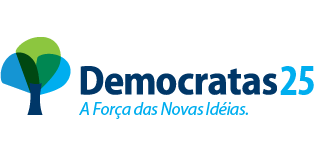 